Открытые направления тем итогового сочиненияна 2019-2020 учебный год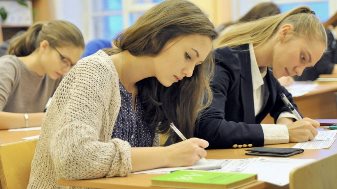 Советом по вопросам проведения итогового сочинения в выпускных классах утверждены пять открытых направлений тем сочинения на 2019-2020 учебный год: «Война и мир» – к 150-летию великой книги, «Надежда и отчаяние», «Добро и зло», «Гордость и смирение», «Он и она».Комплекты тем итогового сочинения для различных регионов станут известны за 15 минут до его начала по местному времени.Успешное написание итогового сочинения является для выпускников 11 классов допуском к государственной итоговой аттестации. Оценивается оно по системе «зачет»/«незачет». Обучающиеся с ограниченными возможностями здоровья вместо итогового сочинения вправе выбрать написание изложения.Итоговое сочинение, в случае представления его при приеме на обучение в ВУЗы, действительно в течение четырех лет, следующих за годом написания. Выпускники прошлых лет, в том числе ранее писавшие итоговое сочинение, могут написать его по желанию. При этом в ВУЗы они смогут представить итоговое сочинение только текущего года, а сочинение прошлого года аннулируется.Основной срок написания итогового сочинения в текущем учебном году -                            4 декабря 2019 года. Обучающиеся, получившие неудовлетворительный результат «незачет», не явившиеся на итоговое сочинение (изложение) или не завершившие его написание по уважительным причинам смогут написать сочинение в дополнительные сроки –5 февраля и 6 мая 2020 года.